Oakdale High School Athletic Boosters Scholarship2019-2020 School YearIntroductionEach year the Oakdale High School Athletic Boosters provides two scholarships to OHS seniors who participate in Bears athletics.  The number and amount of each scholarship is decided by the OHS Athletic Boosters board of directors (BOD) at the end of each school year based on availability of funds.  OHS Athletic Boosters anticipates offering two scholarships- one scholarship to a graduating male for $500 and one scholarship to a graduating female for $500.  The scholarships are intended to be used to assist with tuition or room and board.  The scholarship will be paid directly to the university or college.  Scholarship recipients are chosen by the OAB Scholarship Committee based on the following criteria:Primary Criteria: Participation in OHS athletics and character shown while participatingSecondary Criteria: (1) Grades (2) Overall Character (3) Community ServiceEligibilityApplicant or applicant’s parents must be paid members of the OHS Athletic Boosters for the current school yearApplicant must have attended Oakdale High School for his/her entire senior yearApplicant must have participated in a Bears athletic or athletic club program as an athlete and must be in good (academic and disciplinary) standing according to the guidelines of FCPS/BOE.Applicant must not have received a scholarship, which pays for all room/board and tuitionApplication RequirementsCompleted OHS Athletic Boosters Scholarship application form (attached)Copy of the applicant’s high school transcripts (unofficial copy is accepted)Letter of Recommendation from a coach who coached the applicant. Letter must include a statement that applicant is in good standing according to the guidelines of FCPS/BOE and that applicant participated in an OHS athletic program as an athlete.Letter from applicant to the scholarship committee, which explains why applicant is deserving of an OHS Athletic Boosters scholarshipSuggestion: Applicant should consider the scholarship criteria when preparing the letter to the committee.  The letter to the committee should be typed, double spaced using 12 point font and not exceed 2 pages in length.All application requirements must be mailed to the Scholarship Committee and be marked no later than May 15, 2020.  No hand deliveries will be accepted.  Incomplete or late applications will not be considered regardless of cause.  Please apply early and consider sending it certified mail return receipt so that you know the committee has received it as well as having a record of postmark date.Mail completed application requirements to:
Oakdale Athletic Boosters-Scholarship CommitteePO Box 741New Market, MD 21774Guidelines for PaymentScholarship recipient will be announced at the OHS Senior Awards Assembly and instructions for receiving payment of the scholarship will be handed out at that time.Scholarship winner must attend an accredited college, university or technical schoolScholarship will be placed under the control of the Office of Financial Aid at the post-secondary institution chosen by the recipient by the fall semester immediately following the senior’s graduation.  Funds are to be distributed by that office to pay the recipient’s tuition or room/board until the funds are exhausted.Any funds not distributed, due to the recipient’s failure to meet attendance, enrollment, eligibility requirements, or eligibility for payment, etc. or any refunds due to the recipient’s withdrawal from classes, shall be refunded to Oakdale High School Athletic Boosters, Inc.Additional InformationAll information provided to the scholarship committee shall be considered private and confidential and for us only by the committee and OHS Athletic Boosters as needed for its business purposes.  All decisions by the scholarship committee shall be considered final. Oakdale High School Athletic Boosters2019-2020 Scholarship Application FormThe Oakdale High School Athletic Boosters will award two (2) scholarships to the graduating class of 2020, one male and one female.  Scholarship amount will be $500 each.To be considered for the scholarship, the following requirements must be met:You must be a graduating member of the Oakdale High School class of 2020You must be an Athletic Booster Member for the current school yearYou must submit the following documentation (all documentation must be complete)This fully completed applicationThe required essayA copy of your transcripts (unofficial copy is acceptable)A letter of recommendation from a coach or teacherPlease mail the completed scholarship application packet to the main office at Oakdale High School or mail to the address below.Oakdale Athletic Boosters-Scholarship CommitteePO Box 741 New Market, MD 21774Name: ______________________________________________________________Address: _________________________________________________________________________________________________________________________________Home Telephone: ____________________________________________________Present Cumulative GPA: ____________________________________________Check One: Male 		Female 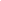 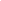 Please provide any additional information, which you believe would be helpful in assessing your merit; such as honors, school activities, and work experience including part time and summer.________________________________________________________________________________________________________________________________________________________________________________________________________________________________________________________________________________________________________________________________________________________________________________________________________________________________________________________________________________________________________________________________________________________________________________________________________________________________________________________________________________________________________Essay QuestionPlease outline for the scholarship committee the following:“How has participating in varsity sports at Oakdale High School helped you grow as an individual?”You’re typed, double spaced essay must have your complete name at the top and be no more than 1,000 words in length.Additional Oakdale High School Athletic Boosters Scholarship Requirements:Students who receive full scholarships from a university or college are not eligible to receive the OHS Athletic Boosters ScholarshipIf the OHS Athletic Boosters Scholarship was awarded and subsequently a full scholarship awarded, the student must relinquish the scholarshipThe runner up will be awarded the scholarshipIf the runner up is not eligible, other applicants, in sequence of their judged order, will be offered the scholarship until it can be awardedProof of enrollment at an accredited university or college is requiredIf you have any questions regarding the scholarship application, please email OAB at oakdaleathboosters@gmail.comSchool YearSportPosition (if applicable)Coach's NameReceived a Varsity Letter?Senior YearYes     NoSenior YearYes     NoSenior YearYes     NoJunior YearYes     NoJunior YearYes     NoJunior YearYes     NoSophomore YearYes     NoSophomore YearYes     NoSophomore YearYes     NoFreshman YearYes     NoFreshman YearYes     NoFreshman YearYes     No